МУНИЦИПАЛЬНОЕ КАЗЕННОЕ УЧРЕЖДЕНИЕ «УПРАВЛЕНИЕ ОБРАЗОВАНИЯ ГОРОДА ЕНИСЕЙСКА»КРАСНОЯРСКОГО КРАЯМУНИЦИПАЛЬНОЕ АВТОНОМНОЕ ОБРАЗОВАТЕЛЬНОЕ УЧРЕЖДЕНИЕДОПОЛНИТЕЛЬНОГО ОБРАЗОВАНИЯ«ЦЕНТР ДОПОЛНИТЕЛЬНОГО ОБРАЗОВАНИЯ»г. ЕНИСЕЙСКА КРАСНОЯРСКОГО КРАЯ(МАОУ ДО ЦДО)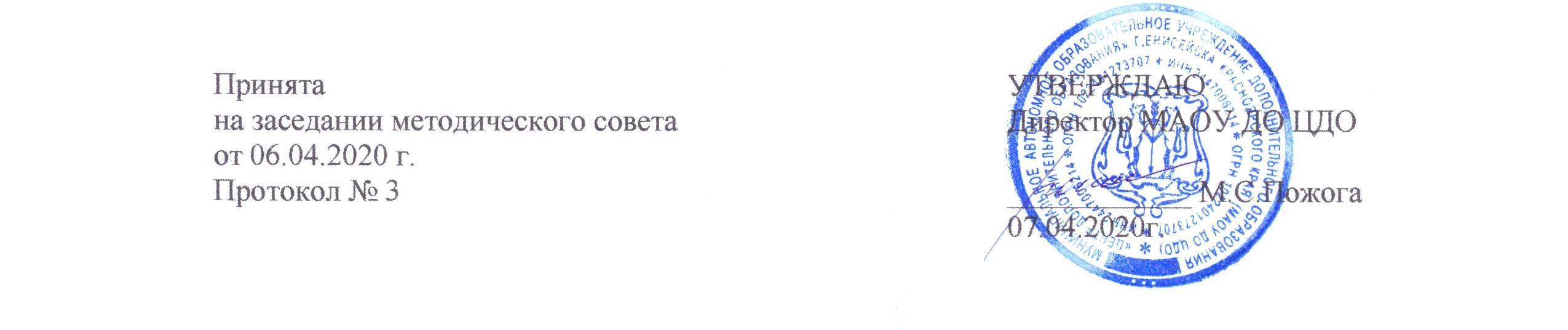 Дополнительная общеобразовательная общеразвивающая программа естественнонаучной направленности«Школьное лесничество»Уровень программы: базовыйВозраст обучающихся: 9-14 летСрок реализации: 2 годаЕнисейск, 2020СОДЕРЖАНИЕРаздел 1. Комплекс основных характеристик дополнительной общеобразовательной общеразвивающей программыПояснительная запискаЦели и задачи программыСодержание программыПланируемые результатыРаздел 2. Комплекс организационно-педагогических условий реализации программы, включающий формы аттестации2.1. Календарный учебный график2.2. Условия реализации программы2.3. Формы аттестации и оценочные материалы2.4. Методические материалы2.5. Список литературыПриложение 1. . Календарно-тематическое планирование на 2020/2021 учебный год (1 год обучения)Приложение 2. Календарно-тематическое планирование на 2020/2021 учебный год (2 год обучения)Раздел 1. «Комплекс основных характеристик дополнительной общеобразовательной общеразвивающей программы «Школьное лесничество» Пояснительная запискаНаправленность дополнительной общеразвивающей программы «Школьное лесничество»  естественнонаучная, разработана с целью формирования научной картины окружающего мира, развития познавательной активности в сфере естественных наук, интереса к изучению объектов живой природы, рациональное использование ее даров и их охрану, экологическое воспитание. Экологическая культура выступает важным показателем жизнеспособности общества, его динамичного продвижения в решении насущных проблем современности. 	Актуальность. Экологическое воспитание и лесное образование рассматриваются мировым сообществом как основные составляющие стратегии рационального лесопользования. Приоритетными направлениями по реализации идей рационального лесопользования являются сохранение биоразнообразия, выращивание высокопродуктивных лесных биоценозов, сохранение и защита окружающей среды, устойчивое производство и потребление продуктов леса и переработки древесины. Министерством образования и Министерством природы России признано, что одной из перспективных форм экологического воспитания детей являются школьные лесничества. С начала 2000-х годов началось возрождение движения школьных лесничеств России. Енисейский район самый лесной в Красноярском крае. Площадь лесов составляет более 4 млн. га.Экологическая ситуация в современном мире такова, что невозможно оставаться равнодушным созерцателем ее дальнейшего развития. Действительность требует воспитания у молодых людей активной позиции по отношению к проблемам окружающей среды и экологической компетентности. Основное внимание в этом процессе акцентируется на целостном и междисциплинарном подходе к развитию у детей и молодежи знаний и умений, необходимых для практической лесохозяйственной деятельности, а также по улучшению качества окружающей природной среды.Сочетание теоретических знаний с лесоводственной практикой, опытной и исследовательской работой позволяет школьникам приобрести представление о жизни леса, основах бережного отношения к природе, сохранению и воспроизводству лесных ресурсов, получить практические навыки и осознанно подойти к выбору профессии.Новизна программы состоит в реализации комплексного подхода к освоению учащимися методологии и методики биоэкологического эксперимента – от теоретических умений по лесоведению (постановка цели и задач исследования, подбор и анализ научной литературы по теме, выбор методов и объектов исследования) до узкопрактических навыков (оформление исследовательских работ, проектов, статистическая обработка данных, построение диаграмм, участие в экологических акциях, конференциях, слётах, интенсивных школах муниципального, регионального уровней).   При выполнении исследовательской работы наиболее оперативно решаются учебные и воспитательные задачи. Исследовательская работа, как и другие виды творческой деятельности, значительно повышает общий интеллект ребёнка, увеличивает его аналитические способности. Учащийся учится видеть скрытые от поверхностного взгляда процессы. Решение подобных задач помогает осуществить связь теоретических знаний учащихся с практической деятельностью, позволяет перебросить своеобразный мостик к ориентации на профессию.Отличительные особенности.  Настоящая программа разработана на основе учебного курса «Лесоводство и лесопользование». При реализации программы объединения используются как обобщѐнные данные по предмету, так и конкретные – по таежным лесам Красноярского края. Содержание программы предусматривает активное вовлечение обучающихся в учебно-творческую деятельность через познание родного края – экскурсии, практические задания по изучению явлений и объектов природы, влияния антропогенного воздействия на лес, проведение исследовательских работ, природоохранных акций. Ведущая идея, на основании которых составлена данная программа - использование метода социокультурной имитации деятельности настоящего «взрослого» лесничества как ведущей технологии профессиональной социализации обучающихся в объединении «Школьное лесничество». Этот факт предусматривает в ходе реализации программы совместную деятельность со специалистами Енисейского лесхоза, Отделом охраны окружающей среды администрации Енисейского района. Это - минимум кабинетных теоретических занятий и максимум часов, отводимых на лесоводческую практику, опытную и исследовательскую работу, природоохранные и санитарно-технические акции. Кроме того, в процессе занятий предусмотрено активное участие членов объединения в подготовке и проведении мероприятий: 4 октября - Всемирный день защиты животных, 1 апреля - День птиц, 15 апреля - День экологических знаний, 21 марта – Международный день леса, 22 апреля - День Земли и т. д., участие в слете членов школьных лесничеств, в всероссийских конкурсах юных знатоков природы, в акциях: «Скворечник», «Посади дерево», «Кормушка», «Птицы - наши друзья» и др., позволяют поддерживать интерес обучающихся.Педагогическая целесообразность. Включение учащихся в социально значимую природоохранную деятельность является  одним из важнейших направлений, способствующим формированию экологического, природоохранного и гражданского сознания, активной жизненной позиции, воспитанию патриотизма, бережного отношения к природе. Данная деятельность прививает навыки профессиональной деятельности: исследовательской, поисковой, природоохранной.Эффективным для экологического развития детей является такое введение теоретического материала, которое вызвано требованиями творческой практики. Ребенок должен сам сформулировать задачу, новые знания теории помогут ему в процессе решения этой задачи. Данный метод позволяет на занятии сохранить высокий творческий тонус при обращении к теории и ведет к более глубокому её усвоению.При проведении практических работ, исследований и наблюдений, у подростков появляется возможность   самостоятельно работать, постепенно изменяя отношение к природе. Это способствует активному получению знаний. Содержание курса направлено на формирование универсальных учебных действий, обеспечивающих развитие познавательных и коммуникативных качеств личности.Учащиеся включаются в проектно исследовательскую деятельность,  основу которой составляют такие учебные действия, как умение видеть проблемы, ставить вопросы, классифицировать, наблюдать, проводить эксперимент, делать выводы, объяснять, доказывать, защищать свои идеи.      Учащиеся включаются в коммуникативную учебную деятельность, где преобладают такие её виды, как умение полно и точно выражать свои мысли, аргументировать свою точку зрения, работать в группе, представлять и сообщать информацию в устной и письменной форме, вступать в диалог.Адресат программы. Программа рассчитана на один год обучения,  строится с учётом психофизиологических особенностей учащихся 9-14 лет, когда в психике ребёнка происходят существенные изменения. К этому возрасту у него уже сформированы определённые житейские понятия, но продолжается процесс перестройки сложившихся ранее представлений на базе усвоение новых знаний, новых представлений об окружающем мире. Восприятие на этом уровне психического развития связано с практической деятельностью ребёнка. Обучение способствует развитию его теоретического мышления в доступных для этого возраста формах. Благодаря развитию нового уровня мышления происходит перестройка всех остальных психических процессов, по словам Д. Б. Эльконина, "память становится мыслящей, а восприятие думающим".Психологическая особенность среднего возраста - стремление почувствовать себя самостоятельным и уверенным в себе. Появляется способность к абстрактному мышлению, анализу, обобщению фактов. Детей в этом возрасте отличает широкий и разносторонний интерес. Ребятам свойственна повышенная активность, действенность. Стремление во всем разобраться самому.  Способность преодолевать препятствия при достижении поставленной цели. Формируются способности у ребенка к определенной деятельности. Учащийся приобретает знания об окружающем мире через деятельность, присущую только дополнительному образованию, формируются предметные компетенции, направленные на познание или преобразование тех или иных объектов действительности, формирование умений участвовать в коллективной деятельности.Возраст 14 лет уже включается в период социального, личностного, профессионального, духовно-практического самоопределения. В основе процесса самоопределения лежит выбор будущей сферы деятельности. В объединения дополнительного образования принимаются мальчики и девочки, не имеющие специальной подготовки в данной предметной области, но проявившие желание к изучению биологии и экологии леса, лесоводства и рационального лесопользования. Зачисление обучающегося в объединение производится на основании письменного заявления родителей (законных представителей). Данная программа не имеет специальных требований к желающим заниматься в объединении, поэтому индивидуальные особенности детей при их зачислении не учитываются. Оптимальный численный состав объединения определяется в соответствии с санитарно-гигиеническими нормами и составляет 12 человек. Проводится стартовая диагностика (входной контроль) с целью выяснения уровня готовности ребенка и его индивидуальных особенностей (интересов, первичных умений и навыков, мотивации для занятий и т.п.). Группы второго года обучения комплектуются из детей освоивших программу первого года обучения или имеющих необходимые знания, умения навыки по результатам собеседования.Состав групп – разновозрастной, определяется уровнем подготовки детей и временем, удобным для занятий.Особенности организации образовательного процесса. Образовательный процесс организуется в соответствии с индивидуальными учебными планами объединения, сформированного в группы учащихся разных возрастных характеристик. Формы и методы организации деятельности учащихся ориентированы на их индивидуальные и возрастные особенности. Основными формами образовательного процесса является проведение теоретических и практических занятий с учащимися, проведение учебных экскурсий на природу, организация самостоятельной работы учащихся с учебно-исследовательскими работами, проектами, а также выполнение значительного объема практических работ. Основу теоретических занятий составляют беседы, лекции, дискуссии. Сочетание форм занятий – групповой, индивидуальной, малыми группами. Методы обучения (по характеру деятельности обучающихся): информационно-рецептивные, объяснительно-иллюстративные, репродуктивные методы,  частично-поисковые, проблемные.  Используемые современные образовательные технологии: здоровьесберегающие образовательные технологии,  технология развития критического мышления, проектная деятельность, коллективные творческие дела, технология проблемного обучения, обучение в сотрудничестве, технология уровневой дифференциации, групповые технологии.Уровень программы: базовый. Предполагает усвоение специализированных знаний по лесоводству и природоохранной деятельности, создаёт условия для формирования устойчивой мотивации учащихся к выбору профессий в области экологии и лесохозяйственного профиля. Срок реализации. Программа рассчитана на 2 года обучения. Общее количество часов по программе составляет 288 часов, 144 часа в год.  Режим занятий. Занятия проходят 2 раза в неделю, продолжительность каждого занятия – два академических часа с обязательным 10-минутным перерывом между ними для отдыха детей и проветривания помещений. Один академический час равен 45 минутам. В неделю проходит 2 занятия (4 часа в неделю). Форма обучения: очное обучение. Программа предполагает возможность формирования индивидуальных образовательных маршрутов учащихся через разработку индивидуальных учебных планов и индивидуальных учебных программ, в том числе для учащихся с ограниченными возможностями здоровья. Имеется опыт реализации программы с помощью дистанционных технологий, а также с использованием сетевой формы.Цель и задачи программыЦель:  формирование экологической культуры, исследовательской компетенции учащихся через освоение знаний в области природопользования и экологии, лесохозяйственную и природоохранную деятельность; профессиональная ориентация на  экологический, лесохозяйственный профиль.Задачи:Личностные. Формировать ценностное отношение к миру природы, прививать нормы природоохранного, нерасточительного, здоровьесберегающего поведения. Метапредметные. Формировать универсальные учебные действия (регулятивные, познавательные, коммуникативные) через совместную проектную и исследовательскую деятельность учащихся.Предметные.1. Расширить знания о растительном и животном   мире леса, тесных экологических связях в природе, о   лесохозяйственной деятельности и мерах охраны природы. 2. Формировать умения и навыки природоохранной и лесоводческой деятельности.    Содержание программыУчебный план первого года обученияСодержание учебного плана первого года обученияТема 1.Введение в программу (2ч.)Теория (2ч.) Знакомство с детьми, информация о содержании программы 1-го года обучения, режиме работы объединения.  Инструктаж по технике безопасного труда. Тренинг по общению.Тема 2. Лес - основной компонент окружающей среды (60ч.)Теория (20ч). Понятие о лесе и лесных насаждениях. Лес в литературе, музыке, живописи. Правила поведения в лесу. Ярусы леса (деревья и кустарники Енисейского района, их биологические особенности. Подлесок, подрост, надпочвенный покров, их значение для леса. Типы леса.  Лесные лекари.  Ягоды. Грибы.  Лес и климат.  Приборы и инструменты, применяемые при таксации леса.Практика (40ч). Определение хвойных пород по коре, хвое, семенам, шишкам. Определение лиственных пород по листьям, побегам, плодам и семенам. Определение травянистых растений по рисунку, готовому гербарию и с помощью определителя.  Определение типов леса по растительному покрову. Определение лекарственных растений по рисунку, готовому гербарию и с помощью определителя. Приготовление лечебного чая. Распознавание ягод по рисункам, гербарию, муляжам, с помощью определителей. Определение грибов по плодовым телам. Влияние леса на климат. Определение возраста дерева. Определение диаметра дерева. Определение высоты стоящего дерева. Составление альбома древесно-кустарниковых пород, грибов, надпочвенного покрова Енисейского района. Акция «Хвойный лес». Викторина «Лес».  Тема 3. Лес – среда обитания животных (52ч.)Теория (16 ч). Животные леса. Условия обитания животных в лесу. Распространение животных. Лесные животные: впадающие в зимнюю спячку, хищные и травоядные, грызуны, млекопитающие и земноводные.  Зимующие, кочующие и перелетные птицы. Насекомые и их среда обитания.   Рыбы   озер, рек Енисейского района и их значение. Животные, занесённые в Красную книгу.  Типы охраняемых территорий.  Практика (36 ч.). Определение животного по его следам. Определение птиц визуально и по голосу.  Технология изготовления скворечников, кормушек для птиц.  КВН «Птицы». Оформление альбома животных леса (рисунки, фото) Енисейского района. Определение вредителей леса по наносимым ими повреждениям. Составление календаря развития насекомых, встречающихся в лесах Енисейского района. Описание животного мира местного леса.  Викторина «По лесным тропинкам». Выпуск плаката «Лес — дом для зверей и птиц», приуроченного к Международному дню леса.  Составление презентации «Охраняемые природные территории Енисейского района». День Земли. День экологических знаний.  Выпуск экологического плаката, буклетов. Тема 4. Исследования (28ч)Теория (12ч). Характеристика лесных почв. Морфологическое строение почвы.  Влияние почвы на видовой состав растений. Механический состав почв. Удобрения и их влияние на древесные растения.Практика(16ч). Определение типа лесной почвы.  Описание почвенного разреза Определение механического состава почвы.  Определение видового состава растений на почвах разных типов по справочникам, фото.  Подготовка почвы к посеву семян, к посадке саженцев. Опыт «Изучение влияния минеральных удобрений на рост и развитие сеянцев древесных растений. Фенологические наблюдения за растениями. Экологическая игра «Корни».5. Промежуточная аттестация  (2ч).  Учебный план второго года обученияСодержание учебного плана второго года обученияТема 1. Знакомство с профессиями лесного профиля (2ч.). Тема 2. Лесопользование в Енисейском районе (26ч.)Теория (6ч). Рубка леса и ее назначение.Использование древесины.  Побочное пользованиеПрактика (20ч). Практическая работа по таксации насаждений. Экскурсия в лесничество по теме «Продукты леса». Составление презентации «Продукты леса». Игра- викторина «Лес и его продукты».Тема 3. Лесовосстановление (32ч)Теория (16ч). Лесовозобновление и лесоразведение. Плодоношение древесно-кустарниковых пород. Способы сбора семян. Переработка семян. Хранение семян.  Размножение семян.   Лесные культуры, назначение уход.Удобрения   и их применение.Практика (16ч). Учет и оценка плодоношения. Сбор семян. Переработка.   Сушка семян. Способы хранения семян. Определение всхожести семян растений и их посев. Вегетативное размножение древесных растений. Составление  мини-проекта  «Лесные культуры».  	Тема 4.Охрана и защита леса (48ч)Теория (16ч). Вредители леса Методы борьбы с вредителями. Болезни деревьев и кустарников.  Методы борьбы с болезнями.  Лесные пожары.   Условия возникновения лесных пожаров. Способы тушения лесных пожаров. Способы предотвращения лесных пожаров.Практика (32ч).  Выбор наиболее встречающихся вредителей деревьев и кустарников из источников литературы. Составление календаря развития насекомых-вредителей.  Составление календаря развития древесно-кустарниковых растений. Работа со  справочной литературой, составление календаря защиты деревьев и кустарников от вредителей. Разработка и проведение круглого стола «Лесные пожары». Знакомство с приборами и инструментами    противопожарного назначения. Написание плакатов,  аншлагов,  листовок, памяток Противопожарная  Акция  «Сохраним лес живым». Игра «Войди в лес другом».Тема 5. Исследование растений и животного мира леса Енисейского района (32ч). Теория(4ч).  Лесопатологическое обследование и его значение. Недревесные ресурсы леса и их исследование в Енисейском районе.                                                                                                                                                                                                                                                                                                                                                                                                                                                                                                                                                                                                                                                                                                                                                                                                                                                                                                                                      Практика (28ч). Определение санитарного состояния деревьев, кустарников. Экскурсия по теме «Недревесные ресурсы леса» Обследованиеплощадей с ягодными и лекарственными растениями. Работа с справочным материалом. Статистическая обработка данных.  Написание реферата.            Тема 6. Итоговая аттестация (2ч). Защита исследовательских и проектных работ учащихсяПланируемые результатыЛичностные:- сформировано ценностное отношение к миру природы;-знает нормы природоохранного, нерасточительного, здоровьесберегающего поведения;- имеет личностные представления о целостности мира природы и мира человека. понимает влияние социально-экономических процессов на состояние природной среды;-может заниматься природоохранной деятельностью и сельскохозяйственной деятельностью.Метапредметные:- умеет планировать пути достижения целей, выбирать наиболее эффективные способы решения учебных и познавательных задач, соотносить свои действия с планируемыми результатами, осуществлять контроль своей деятельности в процессе достижения своего результата; корректировать свои действия в соответствии с изменяющейся ситуацией, оценивать правильность выполнения учебной задачи, собственные возможности её решения;- умеет определять понятия, устанавливать аналогии, выбирать критерии для классификации;- умеет устанавливать причинно-следственные связи, строить логическое  рассуждение, умозаключение и делать выводы;- умеет работать с различными источниками информации;- умеет создавать, применять и преобразовывать знаки и символы, модели и схемы для решения учебных и познавательных задач;- умеет организовывать учебное сотрудничество и совместную деятельность с педагогом, работниками Лесничества и сверстниками; работать индивидуально и в группе; формулировать, аргументировать и отстаивать своё мнение.Предметные:К концу первого года занятий учащиеся будут знать: - общие сведения о лесе, основные элементы и признаки леса; - основы лесоводства и лесоразведения; - региональные проблемы охраны природы; - особо охраняемые природные территории и памятники природы. Учащиеся будут уметь: - сравнивать типы лесов по лесорастительному покрову; - распознать древесные и кустарниковые породы; - наблюдать изменения в природе, изменения среды обитания под влиянием деятельности человека; - определять некоторые виды древесных, кустарниковых и травянистых растений; определить лекарственные растения и проводить правильно их сбор; - использовать знания в решении простейших экологических проблем и в природоохранной деятельности; -  обосновать значение биоразнообразия; сравнивать различные типы леса; - обосновать потребность в лесоразведении; - выращивать посадочный материал в открытом/закрытом грунте; осуществлять природоохранные мероприятия; - представлять результаты исследовательской деятельности; определять классы пожарной опасности в лесу. К концу второго года обучения учащиеся будут знать: - экологию леса; классификацию и типологию леса; - виды и задачи рубок ухода; - основные проблемы охраны живой природы и пути сохранения ее разнообразия; - нормы охраны труда и техники безопасности, санитарные правила в лесах. Учащиеся будут уметь: - отводить рубки ухода и санитарные рубки; - определять основных лесных зверей, птиц;- выявить лесные нарушения; - общие требования пожарной безопасности в лесах; - вести и оформлять исследования в области лесоводства и экологииРаздел  2. Комплекс организационно-педагогических условий реализации программы, включающий формы аттестации2.1. Календарный учебный график Календарно-тематическое планирование 1 года обучения (приложение 1).Календарно-тематическое планирование 2 года обучения (приложение 2).2.2. Условия реализации программыМатериально-техническое обеспечение программыЗанятия проводятся в оборудованном учебном кабинете, учебно-опытном участке с теплицей, лесопарковой зоне.Компьютер; мультимедиа-проектор; экран; цифровой фотоаппарат. Информационное обеспечение программы1. http://www.edu.ru/ Лесное хозяйство Лесная Энциклопедия. Современные проблемы лесовыращивания.2. http://www.forest.ru/ Все о российских лесах.3. http://www.priroda.ru/lib/section.php?SECTION_ID=389 Природа России. Охрана лесов.Обеспечение  программы методическими видами продукции (разработки игр, бесед, лекций, экскурсий, конкурсов, конференций). Рекомендации по проведению лабораторных и практических работ, по постановке экспериментов и опытов. Дидактический и лекционный материалы, методики по исследовательской работе, тематика опытнической и исследовательской работы. Для ведения занятий имеются планы и конспекты занятий, дидактический материал, методический материал, дидактические пособия (карточки, раздаточный материал, вопросы и задания для устного или письменного опроса, тесты, практические задания, упражнения).Плакаты и таблицы:«Основные элементы и признаки леса»«Календарь сроков цветения и сбора семян основных древесных и кустарниковых пород»«Техника безопасности при сборе плодов и семян с растущих деревьев»«Виды зеленых насаждений»«Типы птичьих домиков»«Наиболее распространенные грибы (съедобные и ядовитые)»«Болезни леса»«Охрана лесов от пожаров»«Виды лесных пожаров»Образцы и коллекции:- набор семян древесных и кустарниковых пород;- образцы повреждений насекомыми и болезнями стволов, побегов, почек, листьев, хвои;- гербарии основных лесообразующих пород;- гербарии лекарственных растений.Инструменты и оборудование:- минилаборатория «Пчёлка»;- измерительные приборы и инструменты: мерные ленты, рулетки, компасы, мерная вилка, высотомер, микроскоп.Кадровое обеспечение программыПедагог, реализующий данную программу имеет профессиональное педагогическое образование, специальное образование в области лесоводства, имеет опыт работы в лесном хозяйстве. Владеет основными современными образовательными личностно-ориентированными  технологиями, в том числе информационно-коммуникативными технологиями. 2.3. Формы аттестации. Оценочные материалыДля оценки результативности и качества освоения учащимися программы используются различные формы:отчет о результатах опытно-исследовательской работы;тестирование по различным разделам образовательной программы;учебная дискуссия;участие в проведении выставок, создании экспозиций для музеев и уголков леса;участие в региональных смотрах-конкурсах, слетах школьных лесничеств;подготовка рефератов;участие в олимпиадах;культурно-массовое мероприятие.Воспитательные и развивающие результаты отслеживаются по параметрам:приобретение практических навыков поведения в природе;активная жизненная позиция детей;экологическая грамотность, ответственность за свои действия;разумное отношение к своему здоровью;сформированность потребности заниматься природоохранными мероприятиями;способность к адекватной самооценки, саморазвитию и самопознанию;направленность личности в профессиональном выборе;сформированность коммуникативной культуры в детском коллективе;выбор личных, жизненных приоритетов.Уровень освоения учащимися материала  определяется в конце изученной  темы путем устного собеседования, тестов, контрольных заданий, наблюдений,  коллективных обсуждений и игр, защита рефератов, по следующим критериям:- правильность и осознанность изложения содержания, полноту раскрытия   понятий, точность потребления научных терминов;- самостоятельность ответа;-речевая грамотность и логическая последовательность ответа.Критерии включают в себя   следующие характеристики:-правильность определения цели   исследования;-полнота раскрытия содержания предложенного к ответу материала в объеме курса;- доказательность использования различных умений,   правильно выбранных методик   исследований, обоснование выводов.     -логичность и грамотность в оформлении результатов исследованийКритерии результатов текущего контроля обучения Итоговая аттестация	Итоговая аттестация проводится в форме защиты исследовательской работы.Критерии оценки исследованияКритерии оценки защиты работыМаксимальное количество баллов, которое может набрать ученик равно 35. Это количество складывается из 21 балла по критериям проектной (или исследовательской) работы и 12 баллов по критериям защиты проектной (или исследовательской) работы, при этом член комиссии по своему усмотрению может добавить к сумме проставленных им баллов от 1 до 2 баллов, сопроводив их проставление  кратким разъяснением. 2.4. Методические материалыПрограмма построена на общедидактических и специфических принципах обучения: - принцип сознательности – нацеливает на формирование у учащихся глубокого понимания, устойчивого интереса, осмысленного отношения к познавательной деятельности; - принцип систематичности и последовательности проявляется во взаимосвязи знаний, умений, навыков. Система подготовительных и подводящих действий позволяет перейти к освоению нового и, опираясь на него, приступить к познанию последующего, более сложного материала; - принцип повторения знаний, умений, навыков. В результате многократных повторений вырабатываются динамические стереотипы; - принцип постепенности. Последовательное обучение важно для формирования экологически грамотной личности. Формы и методы организации деятельности учащихся ориентированы на их индивидуальные и возрастные особенности. Основными формами образовательного процесса является проведение теоретических и практических занятий с учащимися, проведение учебных экскурсий на природу, организация самостоятельной работы учащихся с учебно-исследовательскими работами, проектами, а также выполнение значительного объема практических работ. Основу теоретических занятий составляют беседы, лекции, дискуссии. Сочетание форм занятий – групповой, индивидуальной, малыми группами. Методы обучения (по характеру деятельности обучающихся): информационно-рецептивные, объяснительно-иллюстративные, репродуктивные методы,  частично-поисковые, проблемные.  Используемые современные образовательные технологии: здоровьесберегающие образовательные технологии,  технология развития критического мышления, проектная деятельность, коллективные творческие дела, технология проблемного обучения, обучение в сотрудничестве, технология уровневой дифференциации, групповые технологии.Алгоритм учебного занятия2.5. Список литературыСписок   литературы для педагога1.Анучин Н.П., Атрохин В.Г., Виноградов Н., Воробьев Г.И., Воронцов А.И., Иванникова С.П., Исаев А.С., Лапин П.И., Ларюхин Г.А., Мелехов И.С., Моисеев Н.А. Лесная энциклопедия 1,2 т.т. Москва «Советская энциклопедия» 1985.2.Белов С.В. Лесоводство « Лесная промышленность» Москва 19833.Беляев Ю.А., Зайцев  Г.М, Рожков О.И.Спутник лесника 4. Алексеев А.С. Практикум по экологии. М.: АОМДЕ, 1996.-192с.5. Боголюбов А.С. Методы геоботанических исследований. М.: 1996.-145с.6. Лесной кодекс Российской Федерации от 04.12.2006 N 200-ФЗ(ред. от 28.07.2012)\7. Белов С.В. Лесоводство « Лесная промышленность» Москва 19838. Беляев Ю.А., Зайцев  Г.М, Рожков О.И.Спутник лесника   « Агропромиздат»  Москва 19909. Будыко М.И. Климат и жизнь « Лесная промышленность» Москва198910. Букштынов А.Д. ,Грошев Б.И., Крылов Г.В. Леса  « Мысль»  Москва 198111. Богданов П.Л.  Дендрология « Лесная промышленность»  Москва 197412. Ганеман А.В.  О лесе Москва  Издательство министерства  просвещения 196313. Гиряев Д.М. Лемберик И.М., Рожков О.И. Юные лесоводы «Агропромиздат» Москва 198814. Пономарева И.Н.  Экология растений « Просвещение» Москва 197815. Кленова Н.В. Буйлова Л.Н. Методика определения результатов образовательной деятельности детей   Дополнительное образование 12/2004 17-23с16. Черныш И.В. Мир растений « Астрель  Москва 200017. Газета « Наш край»Список литературы для обучающихся и родителей1.Анашкина Е.Н. «Лесными тропами»  Издательство «Академия развития» 2006 г Ярославль2.Анашкина Е.Н. « О чем поет кукушка» издательство « Академия развития» 2006г Ярославль3.Беглянова М. И. Васильева Е.М. .Кашина Л.И. Кольцова В.Г.Коропачинский И.И., Красноборов В.И. Некошникова Т.К. ,СмирноваВ.А. ,ЧерепнинЮ.М. Определитель Красноярского края.         Издательство «Наука»  Сибирское отделение  Новосибирск 19794.Вовк Н.Т. Деревья  и кустарники  г. Красноярска  «красноярское книжное издательство». 20055.Гарибова Л.В., Дундин Ю.К., Контаева Т.Ф. Филин В.Ф.   Водоросли, лишайники, мохообразные СССР    Издательство Москва 19786.Глухов М.М.    Альбом медоносов.   Издательство министерства  сельского хозяйства. Москва 19907.Жохов П.И.      Пособие по лесозащите. Лесная промышленность.  Москва 1975 8. Иванова И.В.    Что растет вокруг тебя.       Учебное педагогическое издательство  министерства просвещения Р.С. Ф.С.Р.  Москва  1962 Мамаев Б.М. Школьный атлас-определитель насекомых.    Просвещение 19859.Плешаков А.А.  От земли до неба  Атлас – определитель  Москва   «Просвещение» 200210.Рубцов Л.И.  Справочник   Деревья и кустарники.  Издательство «Наукова думка» 197111.Тахтаждян А.Л. энциклопедия   Цветковые растения.  Москва просвещение 199212. Шмилевский К.А. Гусев В.И.  Вредители поля, огорода, сада, леса. Учпедгиз  198513.Газеты: «Наш край»14.Журналы: «Муравейник»  «Юный натуралист», « Свирель»ПРИЛОЖЕНИЕ 1.Календарный учебно-тематический планпо дополнительной общеобразовательной общеразвивающей программе«Школьное лесничество»на 2020-2021 учебный год1-й год обученияПРИЛОЖЕНИЕ 2.Календарный учебно-тематический планпо дополнительной общеобразовательной общеразвивающей программе«Школьное лесничество»на 2020-2021 учебный год2-й год обученияАвтор-составитель:Н.В.Дозморова, педагог дополнительного образования№        ТемаВсего часовТеорияПрактикаФормы аттестации/ контроля1.Введение в программу22-Тестирование, анкетирование2.Лес – основной компонент окружающей среды.602040Входной контрольТест-опросПромежуточный контрольКонтрольные задания3.Лес – среда обитания животных521636Тест-опросКонтрольные задания4.Исследование281216НПК: исследовательские работы, рефераты.5.Промежуточная аттестация22-Презентация исследовательской работыИтого1445292№ТемаВсего часовТеорияПрактикаФормы аттестации/ контроля1.Профессии лесного профиля.2     2Тестирование, анкетирование2.Лесопользование в Енисейском районе26620Промежуточный контроль:тестирование,контрольные вопросы3.Лесовосстановление32   16     16Проект4.Охрана и защита леса.48   16     32Практическая работа5.Исследование растений и животного мира леса Енисейского района32     4     28НПК исследовательские работы, рефераты.6.Итоговая аттестация2-       2Исследовательская работаитого144  44    100   Начало учебного годаОкончание учебных занятийКоличество  дней \ часов в учебный год1 полугодие2 полугодие1 год обучения1 сентября31 мая72 дня / 144часа32 дня / 64 часа40 дней / 80 часов2 год обучения1 сентября31 мая108 дней / 216 часов48 дней / 96 часов     60 дней / 120 часов№                    НаименованиеКоличество  1. Комплект Индикаторов для определения кислотности почв         1  2.Лупа  7-10 кратное  увеличение         6  3.Буссоль         1  4.Высотомер         1  5.Мерная вилка         1  6.Призма Анучина.         1  7.Рулетка 5м                                      1  8.Термометр         1  9.Бинокль         1 10.Фотоаппарат         1 11Секатор       12 13.Лопата       12 14.Лейки       12 15.Рыхлители.       12 16.Садовая пилка         6 17.Коллекция насекомых         1 18.Коллекция растений         1 19.Коллекция семян         1 20.Микроскоп         3 21.Экранные пособия.         1 22.Диафильмы.         1 23.Слайды.         1 24.Тара для сбора семян.         4 25.Пишущие ручки        12 26.Карандаши        12 27.Тетради        12 28.Альбомы для рисования        12 29Комплект удобрений         1Вид контроляЦель проведенияВремя проведениявходной контрольопределение уровня развития учащихся на начальном этапе реализации модуля программыв начале учебного года (сентябрь)текущий контрольопределение степени усвоения обучающимися учебного материала, степень сформированности учебных навыковв течение учебного года: на каждом занятии, в конце изучения темыпромежуточная аттестацияопределение степени усвоения обучающимися учебного материала, определение промежуточных результатов обученияконце 1-го года обученияитоговая аттестацияопределение результатов обучения по итогам реализации модуля программыв конце курса обучения Мониторинг результатов обученияМониторинг результатов обученияМониторинг результатов обученияМониторинг результатов обученияМониторинг результатов обученияМониторинг результатов обученияМониторинг результатов обученияПоказатели(оцениваемыепараметры)Критерии	Критерии	Степень выраженностиоцениваемого качестваКол-во балловМетоды диагностикиМетоды диагностикиТеоретическая подготовкаТеоретическая подготовкаТеоретическая подготовкаТеоретическая подготовкаТеоретическая подготовкаТеоретическая подготовкаТеоретическая подготовкаТеоретическиезнания (поосновным темамучебно-тематическогоплана)Соответствиезнаний ребенкапрограммнымтребованиямМинимум. Освоил менее 50% материала.Минимум. Освоил менее 50% материала.1Наблюдение,опросНаблюдение,опросТеоретическиезнания (поосновным темамучебно-тематическогоплана)Соответствиезнаний ребенкапрограммнымтребованиямХорошо. Освоил от 50% до 80% материала.Хорошо. Освоил от 50% до 80% материала.2Наблюдение,опросНаблюдение,опросТеоретическиезнания (поосновным темамучебно-тематическогоплана)Соответствиезнаний ребенкапрограммнымтребованиямОтлично. Освоил от 80% до 100% материала.Отлично. Освоил от 80% до 100% материала.3Наблюдение,опросНаблюдение,опросВладениеспециальнойтерминологиейОсмысленноеиспользованиетерминологииМинимум. Не использует в речи специальную терминологию Минимум. Не использует в речи специальную терминологию 1СобеседованиеСобеседованиеВладениеспециальнойтерминологиейОсмысленноеиспользованиетерминологииХорошо. Употребление терминовХорошо. Употребление терминов2СобеседованиеСобеседованиеВладениеспециальнойтерминологиейОсмысленноеиспользованиетерминологииОтлично. Грамотная речь специалистаОтлично. Грамотная речь специалиста3СобеседованиеСобеседованиеПрактическая подготовка учащегосяПрактическая подготовка учащегосяПрактическая подготовка учащегосяПрактическая подготовка учащегосяПрактическая подготовка учащегосяПрактическая подготовка учащегосяПрактическая подготовка учащегосяПрактическиеумения и навыки,предусмотренныепрограммой (поосновным темамучебно-тематическогоплана)Соответствиепрактическихумений и навыковпрограммнымтребованиямМинимум. Освоил менее 50% материала.Минимум. Освоил менее 50% материала.11ИтоговыепрактическиеработыПрактическиеумения и навыки,предусмотренныепрограммой (поосновным темамучебно-тематическогоплана)Соответствиепрактическихумений и навыковпрограммнымтребованиямХорошо. Освоил от 50% до 80% материала.Хорошо. Освоил от 50% до 80% материала.22ИтоговыепрактическиеработыПрактическиеумения и навыки,предусмотренныепрограммой (поосновным темамучебно-тематическогоплана)Соответствиепрактическихумений и навыковпрограммнымтребованиямОтлично. Освоил от 80% до 100% материала.Отлично. Освоил от 80% до 100% материала.33ИтоговыепрактическиеработыТворческие навыкиКреативность испособностьобъяснить своёвиденье принеординарномподходе.Минимум. Выполнение задания по шаблону педагога.Минимум. Выполнение задания по шаблону педагога.11Участие вконкурсах,практическиезадания,ИтоговыйпроектТворческие навыкиКреативность испособностьобъяснить своёвиденье принеординарномподходе.Хорошо. Внесение чего-либо нового в 2 решение задания педагога.Хорошо. Внесение чего-либо нового в 2 решение задания педагога.22Участие вконкурсах,практическиезадания,ИтоговыйпроектТворческие навыкиКреативность испособностьобъяснить своёвиденье принеординарномподходе.Отлично. Способность решать стандартные/нестандартныепроблемы, проявляя семантическую гибкость — увидеть в объекте новыепризнаки, найти новое использование.Отлично. Способность решать стандартные/нестандартныепроблемы, проявляя семантическую гибкость — увидеть в объекте новыепризнаки, найти новое использование.33Участие вконкурсах,практическиезадания,Итоговыйпроект№КритерийОценка (в баллах)1Постановка исследовательской проблемы0 – репродуктивная работа, нет обобщений, проблема не сформулирована;1 – работа репродуктивна, но сделаны самостоятельные обобщения; цели и задачи аморфны;2 – частично поисковая работа, сформулированы проблемы по отдельным аспектам работы (не по теме в целом);3 – работа исследовательская, полностью посвящена решению одной самостоятельно сформулированной проблемы.2Актуальность и оригинальность темы0 – тема всем известна, подробно изучена; не показано, чем обусловлен выбор кроме субъективного интереса;1 – тема известна, но имеет малоизученные аспекты;2 – малоизученная тема или оригинально поставленная проблема;3 – малоизученная тема и оригинально поставленная проблема.3Структурность и логичность рассуждений, обоснованность выводов0 – бессистемное изложение;1 – имеется некоторая логичность при отсутствии целостности;2 – логичное, структурированное изложение при отсутствии некоторых важных аргументов (или присутствует лишняя информация)3 – цель реализована последовательно, выводы полностью обоснованы, имеются все необходимые выкладки. 4Глубина и оригинальность исследования0 – работа поверхностна, не оригинальна; источники имеют сомнительный характер;1 – работа строится в основном на популярной литературе, хотя может быть один серьёзный источник;2 – проблема рассматривается содержательно, но не оригинально;3 – проблема рассматривается на глубоком содержательном уровне, работа оригинальна.5Анализ литературных источников и их корректное использование0 – нет ссылок на авторов (плагиат), материалы источников сопоставляются без всякого серьёзного анализа;1 – имеются редкие ссылки, не во всех необходимых случаях; сопоставления корректные;2 – содержатся необходимые ссылки при корректном сопоставлении;3 – умелое использование авторитетных источников для аргументации своей точки зрения.6Количество источников0 – нет списка литературы;1 – один – два серьёзных источника;2 – несколько серьёзных источников при упущении некоторых важных аспектов;3 – количество доступных ученику источников оптимально.7Оформление исследование0 – работа неаккуратна и бесструктурна; 1 - работа оформлена аккуратно, но структура не строгая, есть ошибки;2 - работа оформлена аккуратно, но структура не строгая,  явные ошибки отсутствуют;3 – работа имеет чёткую грамотную структуру, обусловленную логикой темы№КритерийОценка (в баллах)1Убедительность и чёткость  изложения материала0 – изложение материала бессистемное, нечёткое, отсутствие владения материалом;1 – изложение структурировано, но доклад зачитывается (или доклад не зачитывается, но изложение не структурировано);2 – изложение структурированное, доклад не зачитывается, а рассказывается; есть недочёты в логической или эмоциональной убедительности; 3 – доклад излагается свободно, без зачитывания, структурировано, логически и эмоционально убедительно. 2Грамотность речи, владение специальной терминологией0 – речь безграмотна, специальной терминологией не владеет;1 – есть ошибки в изложении материала, плохо владеет специальной терминологией;2 – речь в целом грамотная, владеет специальной терминологией, допускает незначительные ошибки;3 – речь грамотная, свободно владеет специальной терминологией по проблеме проекта.3Качество демонстрационного материала (презентации)0 – демонстрационный материал отсутствует полностью;1 – представленный демонстрационный материал не используется в докладе (или используется, но он плохо оформлен);2 - представленный демонстрационный материал в докладе используется, но есть отдельные претензии к оформлению;3 - представленный хорошо оформленный демонстрационный материал используется в докладе, автор прекрасно ориентируется в нем.4Качество ответов на вопросы0 – не может ответить на задаваемые вопросы;1 – не может четко ответить на большинство вопросов;2 – отвечает на большинство вопросов;3 — отвечает на все вопросы убедительно и  аргументировано.ЭтапыЭтап учебного занятияЭтап учебного занятияЗадачи этапаЗадачи этапаСодержание деятельностиПодготовительный блокПодготовительный блокПодготовительный блокПодготовительный блокПодготовительный блокПодготовительный блок1ОрганизационныйОрганизационныйПодготовка детей к работе на занятии.Подготовка детей к работе на занятии.Организация начала занятия, создание психологического настроя на учебную деятельность и активизация внимания.2ПроверочныйПроверочныйУстановление правильности и осознанности выполнения домашнего задания (если таковое было), выявление пробелов и их коррекция.Установление правильности и осознанности выполнения домашнего задания (если таковое было), выявление пробелов и их коррекция.Проверка домашнего задания (творческого,практического), проверка усвоения знанийпредыдущего занятия.основной блокосновной блокосновной блокосновной блокосновной блокосновной блок3Подготовительный (подготовка к новому содержанию)Обеспечение мотивации и принятие детьми цели учебно-познавательной деятельности.Обеспечение мотивации и принятие детьми цели учебно-познавательной деятельности.Сообщение темы, цели учебного занятия имотивация учебной деятельности детей(например, познавательная задача,  загадка - вопрос, сюжетная игра).Сообщение темы, цели учебного занятия имотивация учебной деятельности детей(например, познавательная задача,  загадка - вопрос, сюжетная игра).4Усвоение новых знаний и способов действийОбеспечение восприятия, осмысления и первичного запоминания связей и отношений в объекте изучения.Обеспечение восприятия, осмысления и первичного запоминания связей и отношений в объекте изучения.Использование заданий и вопросов, которые активизируют познавательнуюдеятельность детей.Использование заданий и вопросов, которые активизируют познавательнуюдеятельность детей.5Первичная проверка понимания изученногоУстановление правильности и осознанности усвоения нового учебного материала, выявление ошибочных или спорных представлений и их коррекция.Установление правильности и осознанности усвоения нового учебного материала, выявление ошибочных или спорных представлений и их коррекция.Применение пробных практических заданий,которые сочетаются с объяснениемсоответствующих правил или обоснованием.Применение пробных практических заданий,которые сочетаются с объяснениемсоответствующих правил или обоснованием.6Закрепление новых знаний, способов действий и их применениеОбеспечение усвоения новых знаний, способов действий и их применения.Обеспечение усвоения новых знаний, способов действий и их применения.Применение творческих   заданий, которые выполняются самостоятельнодетьми.Применение творческих   заданий, которые выполняются самостоятельнодетьми.7Обобщение и систематизация знанийФормирование целостного представления знаний по теме.Формирование целостного представления знаний по теме.Использование бесед, практических и самостоятельных  заданий.Использование бесед, практических и самостоятельных  заданий.8КонтрольныйВыявление качества и уровня овладения знаниями, самоконтроль и коррекция знаний и способов действий.Выявление качества и уровня овладения знаниями, самоконтроль и коррекция знаний и способов действий.Использование тестовых заданий, устного(письменного) опроса, а также заданий различного уровня сложности(репродуктивного, творческого).Использование тестовых заданий, устного(письменного) опроса, а также заданий различного уровня сложности(репродуктивного, творческого).итоговый блокитоговый блокитоговый блокитоговый блокитоговый блокитоговый блок9ИтоговыйАнализ и оценка успешности достижения цели, определение перспективы последующей работы.Анализ и оценка успешности достижения цели, определение перспективы последующей работы.Педагог совместно с детьми подводит итог занятия.Педагог совместно с детьми подводит итог занятия.10РефлексивныйМобилизация детей на самооценку.Мобилизация детей на самооценку.Самооценка детьми своей работоспособности,психологического состояния, причин некачественной работы, результативности работы, содержания и полезности учебной работы.Самооценка детьми своей работоспособности,психологического состояния, причин некачественной работы, результативности работы, содержания и полезности учебной работы.№ п/пДата проведения занятияТема занятияКоличество часовКоличество часовМесто проведенияФорма занятияФорма контроля№ п/пДата проведения занятияТема занятияТеорияПрактикаМесто проведенияФорма занятияФорма контроля07.09Введение в программу 1года Школа экологии и биологии Модуль"Школьное лесничество"2ЦДОучебная аудиторияБеседаВходной контроль.Опрос.12.09Понятие о лесе и лесных насажденияхЛес в литературе, музыке, живописи. Правила поведения в лесу.11ЦДОучебная аудиторияБеседа, самостоятельная работаАнализ работы14.09Компоненты леса (деревья и кустарники Енисейского района, их биологические особенности, подлесок, подрост, напочвенный покров, их значение для леса)11ЦДОучебная аудиторияЛекция с элементами беседыОпрос19.09Компоненты леса (деревья и кустарники Енисейского района, их биологические особенности, подлесок, подрост, напочвенный покров, их значение для леса11ЦДОучебная аудиторияЛекция с элементами беседы Выполнение заданияАнализ работы21.09Определение хвойных  пород по коре, хвое, семенам, шишкам11ЦДОучебная аудиторияПрактическая работаНаблюдение за деятельностью детейАнализ работы26.09Определение лиственных пород по  листьям, побегам, плодам и семенам.11ЦДОучебная аудиторияПрактическая работа.Наблюдение за деятельностью детейАнализ работы28.09Определение травянистых растений по рисунку, готовому гербарию и с помощью определителя.  11ЦДОучебная аудиторияПрактическая работа.Наблюдение за деятельностью детейАнализ работы03.10Определение травянистых растений по рисунку, готовому гербарию и с помощью определителя.  2ЦДОучебная аудиторияПрактическая работаНаблюдение за деятельностью детейАнализ работы05.10Определение кустарников, травянистых растений по рисунку, готовому гербарию и с помощью определителя.2ЦДОучебная аудиторияПрактическая работаАнализ работы Наблюдение за деятельностью детей10.10Экскурсия в лес по теме «Типы леса». Определение типов леса по растительному покрову2Лесная зона вблизи городаЭкскурсияНаблюдение за деятельностью детей12.10Работа со справочной литературой по теме «Типы леса».11ЦДОучебная аудиторияПрактическая работа.Наблюдение за деятельностью детейАнализ работы17.10Беседа Лесная аптека11ЦДОучебная аудиторияПросмотр видеофильмаБеседаОпрос19.10Определение лекарственных растений по рисунку, готовому гербарию и с помощью определителя11ЦДОучебная аудиторияПрактическая работаНаблюдение за деятельностью детейАнализ работы24.10Работа с литературой. Правила сбора лекарственных растений.Составление сборника «Лекарственные растения нашей местности»11ЦДОучебная аудиторияПрактическая работаНаблюдение за деятельностью детейАнализ работы26.10Беседа «Ягодные растения»11ЦДОучебная аудиторияПросмотр видеофильма, презентацииБеседаОпрос31.10Распознавание ягодных растений по рисункам, гербарию, муляжам, с помощью определителей.2ЦДОучебная аудиторияПрактическая работаНаблюдение за деятельностью детейАнализ работы02.11Беседа «Грибы».11ЦДОучебная аудиторияПросмотр видеофильма, презентацииБеседаОпрос07.11Распознавание грибов по рисункам,гербарию, муляжам, с помощью определителей.2ЦДОучебная аудиторияПрактическая работа.Наблюдение за деятельностью детейАнализ работы09.11 Растения, занесенные в Красную книгу Красноярского края.11ЦДОучебная аудиторияБеседаПрактическая работаНаблюдение за деятельностью детейАнализ работы14.11 Лес и климат11ЦДОучебная аудиторияБеседаПрактическая работаНаблюдение за деятельностью детейАнализ работы16.11 «Приборы и инструменты, применяемые при таксации леса»11Территория Енисейского лесхозаЭкскурсияОпрос21.11Определение возраста дерева11Территория Енисейского лесхозаПрактическая работаНаблюдение за деятельностью детейАнализ работы23.11Определение диаметра дерева11Территория Енисейского лесхозаПрактическая работаНаблюдение за деятельностью детейАнализ работы28.11Определение высоты стоящего дерева.11Территория Енисейского лесхозаПрактическая работаНаблюдение за деятельностью детейАнализ работы30.11Составление альбома древесно-кустарниковых пород, грибов, напочвенного покрова Енисейского района.2ЦДОучебная аудиторияПрактическая работаНаблюдение за деятельностью детейАнализ работы05.12 Проект» «Береги ель» Подготовительный этап Изучение проблемы, разработка мероприятий.11ЦДОучебная аудиторияПрактическая работаНаблюдение за деятельностью детейАнализ работы07.12Сбор информации о ели, поиск в различных источниках 2ЦДОучебная аудиторияПрактическая работаНаблюдение за деятельностью детейАнализ работы12.12Составление информационных буклетов, календарей про ель. 2ЦДОучебная аудитория. Практическая работаНаблюдение за деятельностью детейАнализ работы14.12Изготовление макета ели «Новогодняя ёлка из нестандартных материалов»2ЦДОучебная аудитория. Практическая работаНаблюдение за деятельностью детейАнализ работы19.12Беседа с местным населением, о роли хвойных деревьев   для людей и животных, распространение листовок.   2Улицы города ЕнисейскаАкция Наблюдение за деятельностью детейАнализ работы21.12Подведение итогов, оформление проекта.Оформление заметки в СМИ, сайт ЦДО11ЦДОучебная аудиторияПрактическая работаПрезентация проектаНаблюдение за деятельностью детейАнализ работы26.12Викторина «На лесных тропинках итоговое занятие   - контрольные вопросы2ЦДОучебная аудиторияКонкурс-викторинаВикторина28.12Животные леса Условия обитания животных в лесу2ЦДОучебная аудиторияЛекция с элементами беседыОпрос13.01Лесные животные: впадающие в зимнюю спячку, хищные и травоядные, грызуны, млекопитающие и земноводные2ЦДОучебная аудиторияПросмотр видеофильмаБеседаОпрос15.01Следы животных11ЦДОучебная аудиторияПросмотр видеофильмаБеседа Выполнение заданияНаблюдение за деятельностью детейАнализ работы20.01Определение животного по его следам2ЦДОучебная аудитория. Практическая работаНаблюдение за деятельностью детейАнализ работы22.01Птицы нашего леса 11ЦДОучебная аудиторияБеседаОпрос27.01Определение птиц визуально и по голосу 2ЦДОучебная аудитория. Практическая работаНаблюдение за деятельностью детейАнализ работы29.01Насекомые и их среда обитания.2ЦДОучебная аудиторияПросмотр видеофильмаБеседаОпрос03.02Составление календаря развития насекомых, встречающихся в лесах Енисейского района.11ЦДОучебная аудитория. Практическая работаНаблюдение за деятельностью детейАнализ работы05.02Определение вредителей леса по наносимым ими повреждениям11ЦДОучебная аудитория. Практическая работаНаблюдение за деятельностью детейАнализ работы10.02Определение вредителей леса по наносимым ими повреждениям2ЦДОучебная аудитория. Практическая работаНаблюдение за деятельностью детейАнализ работы12.02Оформление альбома животных леса (рисунки, фото) Енисейского района2ЦДОучебная аудитория. Практическая работаНаблюдение за деятельностью детейАнализ работы17.02Животные местного леса. Составление презентации11ЦДОучебная аудитория. Практическая работаНаблюдение за деятельностью детейАнализ работы19.02Животные, занесенные в Красную книгу Красноярского края2ЦДОучебная аудиторияПросмотр видеофильмаИзучение литературыБеседаОпрос24.02Составление плаката «Лес — дом для зверей и птиц»2ЦДОучебная аудитория. Практическая работаНаблюдение за деятельностью детейАнализ работы26.02Составление плаката «Лес — дом для зверей и птиц»2ЦДОучебная аудиторияПрактическая работаНаблюдение за деятельностью детейАнализ работы03.03Игра «По лесным тропинкам»2ЦДОучебная аудиторияИгра-квестНаблюдение за деятельностью детей05.03 Рыбы   озер, рек Енисейского района. Составление презентации2ЦДОучебная аудитория. Практическая работаНаблюдение за деятельностью детейАнализ работы10.03Типы охраняемых территорий.   11ЦДОучебная аудиторияЛекция с элементами беседыВыполнение задания12.03Составление презентации «Охраняемые природные территории Енисейского района»2ЦДОучебная аудитория. Практическая работаНаблюдение за деятельностью детейАнализ работы17.03Проект «Земля – наш общий дом». Составление  экологического плаката, буклетов 2ЦДОучебная аудитория. Практическая работаНаблюдение за деятельностью детейАнализ работы19.03День Земли. День экологических знаний 2ЦДОучебная аудиторияИграАкцияНаблюдение за деятельностью детей24.03Проект  «Пернатые друзья» Изготовление  скворечников, кормушек. 2ЦДОучебная аудитория. Практическая работаНаблюдение за деятельностью детейАнализ работы26.03Изготовление  скворечников, кормушек.2ЦДОучебная аудитория. Практическая работаНаблюдение за деятельностью детейАнализ работы31.03Развешивание скворечников, кормушек2ЦДОучебная аудитория. Практическая работаНаблюдение за деятельностью детейАнализ работы02.04КВН « Птицы»2ЦДОучебная аудитория. ИграНаблюдение за деятельностью детей07.04Исследования и их значение2ЦДОучебная аудиторияЭвристическая беседа  Опрос09.04 Исследования и их значение2ЦДОучебная аудиторияКруглый столНаблюдение за деятельностью детей14.04 Типы почв.  11ЦДОучебная аудиторияПросмотр презентацииСамостоятельная работаНаблюдение за деятельностью детейАнализ работы16.04Горизонты почвы.11ЦДОучебная аудиторияПросмотр презентацииСамостоятельная работаНаблюдение за деятельностью детейАнализ работы21.04Описание почвенного разреза. По рисункам 2ЦДОучебная аудитория. Практическая работаНаблюдение за деятельностью детейАнализ работы23.04Влияние почвы на видовой состав растений.2ЦДОучебная аудиторияЛекция с элементами беседыОпрос28.04Определение видового состава растений на почвах разных типов по справочникам, фото. Работа с источниками литературы.2ЦДОучебная аудитория. Практическая работаНаблюдение за деятельностью детейАнализ работы05.05Механический состав почв 2ЦДОучебная аудиторияЛекция с элементами беседыОпрос07.05Определение механического состава почвы.2ЦДОучебная аудитория. Практическая работаНаблюдение за деятельностью детейАнализ работы12.05Удобрения и их значение для древесных растений2ЦДОучебная аудиторияПросмотр презентацииБеседаОпрос14.05Опыт «Изучение влияния минеральных удобрений на рост и развитие сеянцев древесных растений» Посев семян.11ЦДОучебная аудиторияПрактическая работаНаблюдение за деятельностью детейАнализ работы21.05Экологическая игра «Корни»2ЦДОучебная аудиторияИгра Наблюдение за деятельностью детей26.05Наблюдение  за ростом и развитием сеянцев древесных пород.11ЦДОучебная аудиторияНаблюдение. Заполнение дневника.Анализ работы28.05Наблюдение  за ростом и развитием сеянцев древесных пород2ЦДОучебная аудиторияНаблюдение.Заполнение дневника.Анализ работы31.05Итоговое занятие (2ч)2ЦДОучебная аудиторияПромежуточная аттестацияЗащита дневников наблюдений№ п/пДата проведения занятияТема занятияКоличество часовКоличество часовМесто проведенияФорма занятияФорма контроля№ п/пДата проведения занятияТема занятияТеорияПрактикаМесто проведенияФорма занятияФорма контроля1Сентябрь05.09Введение:Знакомство с профессиями лесного профиля2ЦДОучебная аудиторияБеседаУстные вопросы.208.09Лесопользование в Енисейском районе:Рост и развитие деревьевИзучение структуры  лесонасаждений.11Енисейский лесхозЭкскурсияПрактическая работа.Наблюдение за деятельностью детейАнализ работы312.09Рубки леса и их назначение.11Енисейский лесхозЛе6кцияПрактическая работа.Наблюдение за деятельностью детейАнализ работы415.09Таксация насаждений (замер высоты и диаметра деревьев)2Енисейский лесхозПрактическая работаНаблюдение за деятельностью детейАнализ работы519.09Определение объема насаждений2Енисейский лесхозПрактическаяработаНаблюдение за деятельностью детейАнализ работы622.09Анализ исследований.2ЦДОучебная аудиторияПрактическая работаАнализ работы.Отчет726.09Работа с планом лесонасаждений.2ЦДОучебная аудиторияПрактическая работаНаблюдение за деятельностью детейАнализ работы829.09..Использование древесиныМатериалы и изделия из древесины"2ЦДОучебная аудиторияЛекцияПрактическая работаНаблюдение за деятельностью детейАнализ работы9Октябрь03.10Продукты леса2Енисейский лесхозЭкскурсияНаблюдение за деятельностью детей1006.10 Продукты леса2Енисейский лесхозЭкскурсияНаблюдение за деятельностью детей1110.10Продукты леса 2Новоенисейский ЛХКЭкскурсияОпрос1213.10Побочное пользование.2ЦДОучебная аудиторияПрезентацияОбсуждение Опрос1317.10Продукты побочного пользования.2ЦДОучебная аудиторияПрезентация.ОбсуждениеОпрос1420.10Игра- викторина «Лес и его продукты»2ЦДОучебная аудиторияПрактическая работаОтветы на вопросы1524.10Лесовосстановление:Лесовозобновление и лесоразведение2ЦДОучебная аудиторияЛекцияУстные вопросы1627.10Плодоношение древесно-кустарниковых пород.2ЦДОучебная аудитория. БеседаКонтрольные задания1731.10Способы сбора семян11ЦДОучебная аудиторияБеседаТесты.18Ноябрь03.11Учет и оценка плодоношения.11ЦДОучебная аудиторияПрактическая работаВыполнение практической работы1907.11Учет и оценка плодоношения.2ЦДОучебная аудиторияПрактическая работаВыполнение практической работы2010.11Сбор семян с деревьев и кустарников11Парк по улице ЛенинаПрактическая работаВыполнение практической работы2114.11Сбор семян. с деревьев и кустарников2Учебно-опытный участокПрактическая работаВыполнение практической работы2217.11Переработка   плодов и шишек11ЦДОучебная аудитория. БеседаКонтрольные задание.2321.11Хранение семян.11ЦДОучебная аудиторияБеседаТесты.2424.11Переработка.   плодов и шишек2ЦДОучебная аудитория.Практическая работаСамостоятельная работа2528.11Переработка и сушка семян.11ЦДОучебная аудиторияЭкскурсияНаблюдение26Декабрь01.12Размножение деревьев и кустарниковПрактическая работа2ЦДОучебная аудитория. БеседаПрактическая работаВыполнение практической работы2705.12Определение всхожести семян растений и их посев2ЦДОучебная аудиторияПрактическая работаСамостоятельная работа2808.12Вегетативное размножение древесных растений2ЦДОучебная аудиторияПрактическая работаСамостоятельная работа2912.12Лесные культуры, назначение, уход.2ЦДОучебная аудиторияЛекцияКонтрольное задание.3015.12Удобрение и их применения.2ЦДОучебная аудиторияЛекцияДиктант3119.12Составление мини-проекта «Лесные культуры»2ЦДОучебная аудиторияПрактическая работаПрезентация3222.12Охрана и защита леса:Вредители леса2ЦДОучебная аудиторияЛекцияОпрос3326.12Методы борьбы с вредителями2ЦДОучебная аудиторияЛекцияОпрос3429.12Работа со справочной литературой. Составление календаря развития насекомых-вредителей.2ЦДОучебная аудиторияПрактическая работаАнализ работы35Январь.09.01Работа со справочной литературой. Составление календаря развития насекомых-вредителей.2ЦДОучебная аудиторияПрактическая работаАнализ работы3613.01Болезни деревьев и кустарников.2ЦДОучебная аудиторияЛекцияТесты3716.01Методы борьбы с болезнями.2ЦДОучебная аудиторияЛекцияКонтрольные задания3820.01Работа со справочной литературой. Составление календаря развития древесно-кустарниковых растений.2ЦДОучебная аудиторияПрактическая работаАнализ работыНаблюдение за деятельностью детей392301Работа со справочной литературой. Составление календаря развития древесно-кустарниковых растений.2ЦДОучебная аудиторияПрактическая работаАнализ работыНаблюдение за деятельностью детей4027.01Работа со справочной литературой. Составление календаря защиты деревьев и кустарников от вредителей и болезней.2ЦДОучебная аудиторияПрактическая работаАнализ работыНаблюдение за деятельностью детей4130.01Работа со справочной литературой. Составление календаря защиты деревьев и кустарников от вредителей и болезней.2ЦДОучебная аудиторияПрактическая работаАнализ работыНаблюдение за деятельностью детей42   Февраль        03.02Лесные пожары.2ЦДОучебная аудиторияЛекцияТесты4306.02Условия возникновения лесных пожаров.11ЦДОучебная аудиторияПросмотр видеофильмаБеседаДиктант4410.02Способы тушения лесных пожаров.2ЦДОучебная аудиторияПросмотр видеофильмаБеседаОпрос4513.02Способы предотвращения лесных пожаров.11ЦДОучебная аудиторияБеседаКонтрольное задание461702Круглый стол «Лесные пожары».2ЦДОучебная аудиторияКруглый столНаблюдение за деятельностью детей4720.02Знакомство с приборами и инструментами противопожарного назначения.2Енисейский лесхозЭкскурсияОпрос4824.02Создание плакатов наприродоохранную тему.2ЦДОучебная аудиторияПрактическая работаАнализ работыНаблюдение за деятельностью детей4927.02Создание листовок на природоохранную тему.2ЦДОучебная аудиторияПрактическая работаАнализ работыНаблюдение за деятельностью детей50.Март03.03Создание аншлагов на природоохранную тему.2ЦДОучебная аудиторияПрактическая работа.Анализ работыНаблюдение за деятельностью детей5106.03Разработка памяток на природоохранную тему.2ЦДОучебная аудиторияПрактическая работаАнализ работы5210.03«Войди в лес другом».2ЦДОучебная аудитория. ИграНаблюдение за деятельностью детей5313.03Беседа с местным населениемРаспространение листовок, памяток2Центр города. АкцияНаблюдение за деятельностью детей5417.03Беседа с местным населениемРаспространение листовок, памяток  населению.2Центр городаАкцияНаблюдение за деятельностью детей5520.03Подготовка и написаниерезультатов акции в СМИ2ЦДОучебная аудиторияПрактическая работаНаблюдение за деятельностью детей5624.03Исследование растительного и животного мира лесов Енисейского р-на:Лесопатологическое обследование и его значение.2ЦДОучебная аудиторияБеседа.Опрос5727.03.Определение санитарного состояния древостоев2ЦДОучебная аудиторияПрактическая работаАнализ работыНаблюдение за деятельностью детей5831.03Недревесные лесные ресурсы и их исследование.2 ЦДОучебная аудитория.БеседаОпрос59Апрель03.04Недревесные лесные ресурсы2ЦДОучебная аудиторияЭкскурсияОпрос6007.04Обследование площади с лекарственными растениями.2ЦДОучебная аудиторияПрактическая работаАнализ работыНаблюдение за деятельностью детей6110.04Обследование площади с лекарственными растениями.2ЦДОучебная аудиторияПрактическая работаАнализ работыНаблюдение за деятельностью детей6214.04Обследование площади с лекарственными растениями.2ЦДОучебная аудиторияПрактическая работаАнализ работыНаблюдение за деятельностью детей63.17.04Обследование площадей с ягодными растениями.2ЦДОучебная аудиторияПрактическая работаАнализ работыНаблюдение за деятельностью детей6421.04Обследование площадей с ягодными растениями.2ЦДОучебная аудиторияПрактическая работаАнализ работыНаблюдение за деятельностью детей6524.04Работа  с материалами обследования2ЦДОучебная аудиторияПрактическая работаАнализ работыНаблюдение за деятельностью детей6628.04Работа  с материалами обследования2ЦДОучебная аудиторияПрактическая работаАнализ работыНаблюдение за деятельностью детей67Май05.05.Экскурсия на питомник лесничества (сеянцы)2Енисейский лесхозЭкскурсияОпрос6808.05Работа  с материалами обследования2ЦДОучебная аудиторияПрактическая работаАнализ работыНаблюдение за деятельностью детей6912.05Работа  с материалами обследования2ЦДОучебная аудиторияПрактическая работаАнализ работыНаблюдение за деятельностью детей7015.05Работа  с материалами обследования2ЦДОучебная аудитория. Практическая работаАнализ работыНаблюдение за деятельностью детей7119.05.Анализ исследования.2ЦДОучебная аудиторияКонференцияЗащита работ7222.05Итоговое занятиеКонтрольные вопросы, 2ЦДОучебная аудиторияИтоговая аттестацияВыполнение контрольныхзаданий.26, 29.05Резервработа на учебно-опытном участке